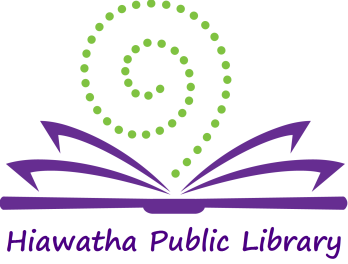 Library Board of Trustees MeetingLocation:	Multipurpose Room, Hiawatha City HallDate:		January 18, 2018Call to Order: 6:25 pmCall to Order – Roll Call	Present: Brenda Powers, Sue Halter, April Neuendorf, Anna Ronnebaum, Jerry Mohwinkle, and Karlene Nesslage. Approval of Agenda The Agenda was reviewed. Karlene Nesslage made a motion to approve the agenda, Sue Halter seconded and the motion was carried.New Business  - Trustee Traning:  Trustees participated in the Iowa Libraries Online Conference featuring Lance Werner, Director of Kent District Library (KDL).Adjournment – Brenda Powers made a motion to adjourn the meeting, Anna Ronnebaum seconded and the motion was carried.  Meeting adjourned at 7:25 pm.   ______________________   Brenda Powers, President
ATTEST:
___________________
Karlene Nesslage, Secretary
